Přihláška do taneční skupiny T-BASS Hradec Králové NOVÁČCIRozvrh tréninků a ostatní  informace najdete na  www.t-bass.cz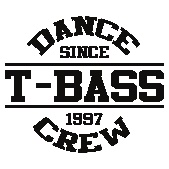 nebo na tel.č.: 777 343 935,  603 976 337Jméno uchazeče: ………...………Příjmení uchazeče:…………………...………...……….Věk:………..Datum narození: ………..…………….Rodné číslo:…………………………Trvalé bydliště uchazeče(včetně  PSČ):………………………………………………...….Mobil uchazeče (pokud má):……………………………………………….……………….E-mail uchazeče(ČITELNĚ):……………………………………….…................................ Škola (u dospělých zaměstnání):…………………..…Národnost uchazeče:…………..…… Název a označení pojišťovny:……………..…………………………………………………...Přípravka, do které byl uchazeč zařazen dle rozvrhu: ………………...…………………..(např. baby, mini basic, miniminnie, kids basic, junior basic , brooklyn  rodiče basic, apod.)Zákonný zástupce (možno uvést i oba, pokud máme zasílat info na oba e-maily)Jméno a příjmení:………………………………...………………Mobil:………………………….……..Email (ČITELNĚ):………………………………………………………………………………………………… Případnou absenci dítěte je povinné hlásit včas před tréninkem (poslat SMS trenérovi). Uvolnění dítěte mladšího 18ti let dříve z lekce pouze pokud donese trenérovi lísteček od rodičů nebo pokud si ho rodič sám převezme z tréninku.Zákonný zástupce dále stvrzuje svým podpisem, že zdravotní stav dítěte je dobrý a že netrpí srdeční vadou ani jinou závažnou chorobou, která by ho omezovala ve sportu a tanci.*vyplněním této přihlášky souhlasíte se zasíláním info a aktualit T-BASS na Vámi uvedenou e-mailovou adresu a  s pořizováním fotografií a videí, na kterých je výše zmiňovaný člen T-BASS – v rámci soutěží a akcí taneč.sk.           T-BASS, a jejich prezentací na webových stránkách, fcb, plakátech a letácích Taneč.sk. T-BASS. Členem taneční skupiny T-BASS se uchazeč stává po odevzdání vyplněné přihlášky a uhrazení kurzovného (pololetně – viz.www.t-bass.cz, lekce 1x týdně – 2.750,-/pol.,   2–3 x týdně –  4.250,-/pol. + navíc každý člen T-BASS může navštěvovat kurz break dance  či tanec na bruslích - to vše již v ceně kurzovného). A nezapomeňte na sourozeneckou slevu = minus 400,- na mladšího sourozence!Kurzovné za 1.pol. (září – leden) zasílejte na č.ú. 1088992319/0800, v.s.= datum dítěte/tanečníka a popřípadě název přípravky nejpozději do 15.10.2022.V této přihlášce (v tomto formuláři) se v souladu s Nařízením GDPR shromažďují v rozsahu nutném pro plnění zákonem uložených povinností, ve veřejném zájmu nebo pro účely splnění smlouvy pouze osobní údaje nutné pro naplnění hlavního poslání spolku, tj. provozu hudebního tělesa, koncertní činnosti, výuky dětí a mládeže, účasti na soutěžích, hudebních přehlídkách atd. Spolek přijal přiměřená opatření, aby nemohlo dojít k zneužití Vašich osobních údajů, údaje jsou zpracovávány výhradně k danému účelu a nejsou předávány třetím osobám s výjimkou, kdy tak stanoví speciální právní předpis. Zejména rod.čísla, jsou zpracovávány výhradně k danému účelu (tj.k registraci sportovců a trenérů MŠMT a k registraci na celostátních soutěžích CDO). Podrobné informaci k ochraně osobních údajů najdete na webových stránkách spolku. …………………………                                                             …………………………....                                                                                                   podpis uchazeče                                                                    podpis zákonného zástupce V Hradci Králové  dne………...……___________________________________________________________________                  Taneční skupina T-BASS Hradec Králové  z.s. , Gagarinova 844,  500 03 Hradec Králové, IČO 648 11  972